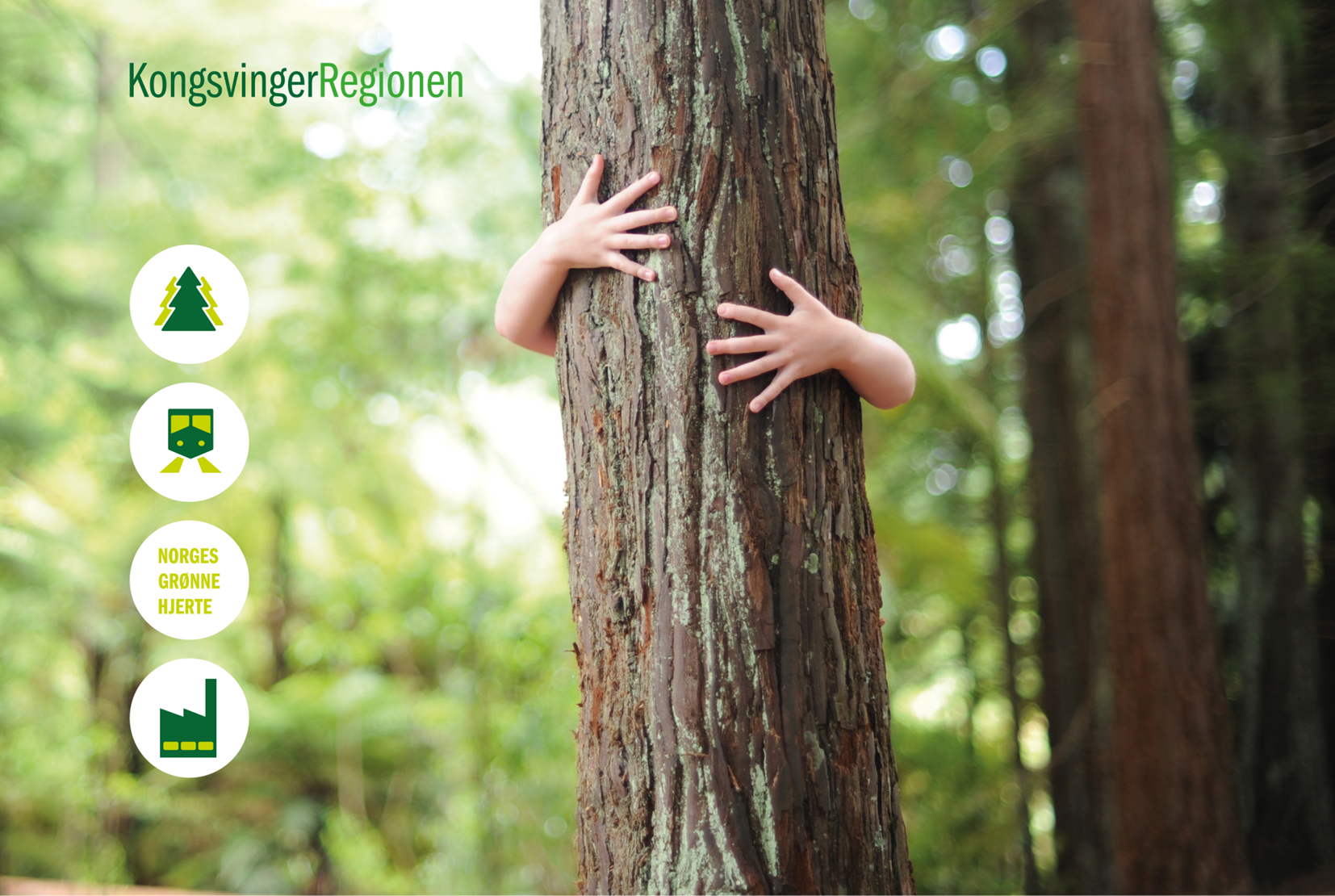 NÆRINGSSTRATEGI FOR KONGSVINGERREGIONEN2016-2028Vedtatt av kommunestyrene i Åsnes, Sør-Odal, Nord-Odal, Grue, Eidskog og Kongsvinger« KONGSVINGERREGIONEN SKAL VÆRE EN GRØNN DRIVKRAFTNorge er inne i et paradigmeskifte. Nedgang i oljenæringen, klimautfordringer og urbanisering krever nye vekstområder og bærekraftige løsninger. Da må Norge bruke naturressursene og kompetanse som er bygget opp gjennom generasjoner på nye måter. Mens Vestlandet utforsker havrommet, ser Innlandet mulighetene i det grønne. Kongsvingerregionen er Norges største skog- og potetregion og har bygget opp en av landets  største ansamlinger av industri. Dette gir oss en unik kombinasjon av fornybare råvarer og  bred kompetanse inne industri og bygg.Allerede nå utvikler kompetansemiljø i regionen landets mest miljøvennlige bygg. Kompetanse og produkter som skal være med å skape fremtidens byer.Ulike forskningsmiljøer jobber kontinuerlig med utvikling av nye prosesser og produkter: Flybensin og dyrefor av trevirke, og potetskall som erstatning for kunstig konserveringsmiddel i mat, viser bare litt av potensialet i vår grønne skattekiste. Forskning vi vil omsette til ny industri.Vår region ligger tett på Oslo-området, og vi er et viktig knutepunkt mot Europa og Nord-Norge. Effektiv logistikk gir enklere og bedre godsavvikling – for regionens egne varer så vel som nasjonalt, skandinavisk og europeisk.Totalt sett er Kongsvingerregion godt rustet til ta en rolle som grønn drivkraft for å utvikle produkter og løsninger som kan bidra til godt liv både lokalt og globalt.  Kongsvingerregionen – Norges grønne hjerte»InnledningDe neste tiårene vil føre med seg store endringer når det gjelder måten vi arbeider på, hvilke produkter og tjenester vi etterspør og hvilken kompetanse som er mest attraktiv. Hvordan skal Kongsvingerregionen møte disse utfordringene? På hvilken måte vil kommunene i regionen bidra til at næringslivet i regionen opprettholder og styrker sin konkurransekraft? Hvordan kan kommunene som tjenesteyter og utviklingsaktør bidra til at den regionale konkurransekraften løftes videre?Det er næringslivet som har hovedansvaret for å drive næringsutvikling og det er den enkelte bedrift og enkeltpersoner med en bedrift ide som beslutter om de skal etablere seg i vår region. Kommunene og næringsutviklingsapparatet skal tilrettelegge rammevilkår, virkemidler og tilby kompetanse for å støtte oppunder / tilrettelegge for utvikling av næringslivet (kunden). Næringsstrategi for Kongsvingerregionen uttrykker den langsiktige næringspolitikken i regionen, og synliggjør hvordan kommunene og næringsutviklingsapparatet gjennom tilrettelegging og prioriterte aktiviteter kan bidra til økte investeringer i regionen og vekst i eksisterende næringsliv.Næringsstrategien fokuserer innsatsen der regionen har særlige fortrinn:BioøkonomiLogistikkBygg og anleggIndustriutviklingDet er lagt opp syv hovedstrategier for bidra til vekst i regionen:Prioritering av fire satsningsområder; bioøkonomi, industriutvikling, logistikk, bygg og anleggTett samarbeid mellom kommunene og næringslivetHandlekraftige og effektive kommunerSterke allianser Samferdsel og markedstilpassede næringsarealer Riktig kompetanse og FOUKommunikasjon og omdømmebyggingStrategien er et resultat av en omfattende prosess, som både har involvert næringslivet i regionen, kommunestyrene, administrasjonen i kommunene og næringsutviklingsapparatet (vedlegg 3 gir oversikt over hovedprosessene). Som bakgrunn for strategien er også Samfunnsanalysen gjennomført av Telemarksforskning og nærings-SWOT for regionen (vedlegg 2).Strategien skal, være førende for kommunenes arbeid med næringsutvikling og legge grunnlaget for samhandlingen mellom næringsliv, kommunene og næringsutviklingsapparatet i regionen.Overordnet målVed å satse på regionens fortrinn, og jobbe strategisk for å realisere disse, skal regionen oppnå en netto vekst på 100 arbeidsplasser per år (registret som sysselsatte pr kommune av SSB). Det må jobbes for at alle arbeidsplasser som etableres er lønnsomme. Kongsvingerregionen er en bo- og arbeidsmarkedsregion. Det avgjørende er derfor at det jobbes aktivt for å skape vekst og arbeidsplasser, uavhengig av hvor i regionen disse blir lokalisert. Mål og indikatorer som understøtter det overordnede målet er (vedlegg 1 presiserer de ulike målene):300 registrerte bedriftsideer i regionen pr år40 vekstideer pr år10 bedriftsrekrutteringer (over 8 ansatte) pr årVekst i etablert næringslivs produktivitetSaksbehandlingstid næringsrelaterte byggesaker: 80% <10 dager og gjennomsnittlig saksbehandlingstid på 21 dagerVekst i antall heltidstudenter på Høgskolesenteret med 30 pr år Strategiske satsningsområder For å realisere målene fokuseres innsatsen spesielt der regionen har særlige fortrinn:Bioøkonomi fordi regionen har store naturressurser og kompetanseLogistikkvirksomhet på grunn av beliggenhet og kommende infrastrukturinvesteringerBygg og anleggsvirksomhet på grunn av kompetanse og nærhet til markedIndustriutvikling og rekruttering av ny industri på grunn av eksisterende industrikompetanseArbeidet med disse satsingsområdene vil kreve ressurser og fokus over lengre tid og det vil kunne ta tid før man ser resultater for hvert av satsingsområdene.  Dette betyr samtidig at regionen på kort sikt må være svært god på å gripe alle de mulighetene som dukker opp, uavhengig av satsningsområde.Andre næringsområderKongsvingerregionen har en underskog av bedrifter som ikke faller inn under kategoriene overfor, for eksempel reiseliv, ikt og handel. Regionen vil støtte opp under initiativer innen alle disse områdene, selv om de ikke faller under regionens strategiske satsningsområder. Det vil si at etableringer, potensielle investeringer, utviklingsprosjekter og nettverk innen disse områdene vil understøttes av regionens næringsutviklingsapparat.Innenfor reiseliv foregår det allerede en regional satsing, i tråd med nasjonale retningslinjer. Dette arbeidet skal fortsette og kommunene vil bidra til å utvikle infrastruktur og markedsføring av regionen som reiselivsmål i tråd med regionale og nasjonale planer.Den enkelte kommune har også et ansvar for å tilrettelegge for handel der den vurderer dette som hensiktsmessig (planverk, tomer og infrastruktur). Dette gjøres i dialog med investorer / utbyggere. HovedstrategierKongsvingerregionen har satt seg et ambisiøst vekstmål. Regionen har definert syv hovedstrategier i arbeidet med å realisere målene som er satt.1. Prioritering av fire satsningsområderKongsvingerregionen har store mengder råstoff, spesielt tømmer og potet, som kan ytterligere utvikles og foredles i regionen. Pr i dag eksporteres mye av råvaren ut av regionen, samtidig som restråstoffet i liten grad utnyttes i industriell verdiskapning. Regionen har som ambisjon å ta sin naturlige nasjonale posisjon i forhold til grønn bioøkonomi, samt å være i front på å ta i bruk ny teknologi for å utvikle og produsere nye produkter tilpasset fremtidens markeder. Det betyr utnytte råstoffet i regionen og gjennom det bidra i den nasjonale verdiskapningen. For regionen vil det også være viktig å se en slik utvikling i forbindelse med landbruksbaserte produkter, da vi har stor produksjon og bred kompetanse innen landbruk som må opprettholdes og videreutvikles.Kongsvingerregionen har en sterk posisjon både når det gjelder bygg og anlegg, og byggevareprodusenter innen betong, stål og trelast. Fortsatt vekst i Osloregionen og klimautfordringene skaper et mulighetsrom for regionen både i forhold til å bidra til å skape nye miljøvennlige og fremtidsrettede produkter og i forhold til å øke markedsposisjonen. Dette betyr at regionen må utnytte og utvikle den sterke posisjonen og kompetansen regionen har innen bygg, anlegg og byggevareproduksjon for å skape større vekst, ny industri og nye produkter.Kongsvingerregionen har den nest største ansamlingen av industri mellom Oslo-området og Trondheim, med sterk kompetanse innen materialteknologi. I perioden 2007-2009 ble over 700 industriarbeidsplasser lagt ned i forbindelse med finanskrisen. Gjenværende industri har vært gjennom en tøff periode med rasjonalisering og effektivisering for å overleve. Dette betyr at regionen har en sterk industrikompetanse og mange høyeffektive bedrifter. Regionen mangler imidlertid FoU-miljøer, og mye av dagens utvikling skjer som bedriftsintern utvikling. Det er derfor et mål å sikre vekst i lokal industri gjennom aktivt arbeid med produktutvikling, prosesseffektivisering, teknologiutvikling og etablering av nye markeder. I tillegg blir det viktig å stimulere til økt FoU-innsats, samt til etablering av ny industri. Sentral beliggenhet gir regionen også en mulighet for å utvikle et konkurransedyktig logistikksenter som gir en konkurransefordel for regional industri og som avlaster Oslo (Alnabru og Oslo Havn) / Gøteborg Havn og Gardermoen.StrategierNæringsutviklingsapparatet skal jobbe systematisk sammen med industribedriftene for å utvikle vekstideer, fremskaffe kompetanse og bistå i utviklingsprosesser.Jobbe aktivt med å rekruttere næringsliv utenfra regionen og proaktivt ut mot store bedrifter med eksternt eierskap for å avklare muligheter for investeringer i Kongsvingerregionen. K+ har fått ansvar for å koordinere dette arbeidet av regionrådet.Etablere koblinger mellom bedrifter / nettverk og FoU-miljøer for å sikre utvikling av relevant kompetanse og nye markederEtablere et samarbeid mellom bygg- og anleggsbransjen, relevante industriaktører, FoU og kommunene, for å styrke kompetanse innen miljø, og derigjennom bedre bransjens konkurranseevne Bygge relasjoner til nasjonale og internasjonale kompetanse- og teknologimiljøer for å sikre at regionen kommer i front med å ta i bruk ny teknologi / kunnskap for å utvikle og produsere nye produkter tilpasset fremtidens markedUtarbeide og forankre en regional bioøkonomi-strategi med konkrete prosjekter som synliggjør på hvilke områder regionen skal ta en posisjon. Relevante områder kan for eksempel være fiskeoppdrett, matproduksjon, nye byggprodukter, foredling av massevirke / restråstoff fra skog og landbruksprodukter til for eksempel fôr, bioenergi, farmasi Utvikle næringspark med markedsdrevet logistikksenter2. Tett samarbeid mellom næringsliv og kommunene Et godt samarbeid mellom næringslivet, næringsapparatet og kommunene er avgjørende for å skape vekst. Det er også viktig at kommunene er oppsøkende og interesserte i regionens næringsliv.Møteplasser og nettverk der representanter for kommunene og representanter for næringslivet møtes for å diskutere utfordringer og muligheter, vil bidra til å gi en forutsigbarhet gjennom at begge parter får gitt uttrykk for sine synspunkter. Det vil også kunne etableres samarbeid om konkrete saker. Det er avgjørende at både politisk ledelse og næringslivet prioriterer dialog med hverandre.Politisk ledelse og regionens næringsliv må også samarbeide inn mot sentrale myndigheter om saker som er avgjørende for regionens næringsliv. StrategierPolitisk og administrativ ledelse og næringsutviklingsapparatet skal ha faste møtepunkter med regionalt næringsliv (næringsforeninger) for å drøfte tiltak og rammebetingelser Administrasjonen i kommunene skal involvere næringslivet i arbeidet med å løse konkrete problemstillinger knyttet til forvaltning og næringsutviklingNæringslivet og politisk ledelse skal i felleskap arbeide inn mot statlige myndigheter om rammebetingelser for lokalt næringsliv3. Handlekraftige og effektive kommunerKommunen har et ansvar for å tilrettelegge for næringsliv og næringsutvikling. Dette gjelder både i forhold til eksisterende næringsliv, tilflyttende næringsliv og gründere / oppstartsbedrifter. For at regionen skal bli best på å tilrettelegge for næringsutvikling er det avgjørende at kommunene i regionen møter næringslivet målrettet og løsningsorientert, og at informasjon er lett tilgjengelig. I tillegg er det avgjørende at regionen har et offentlig næringsutviklingsapparat som er samordnet, oversiktlig og har relevant spisskompetanse.Dette betyr at kommunene og næringsutviklingsapparatet må:Håndtere næringslivets forespørsler effektivt og ha fokus på muligheter i de sakene som legges fremSikre at spørsmål blir besvart raskt og ha en aktiv oppfølging av innmeldte sakerBidra til sømløs behandling av saker gjennom tverrfaglighet – både i kommunene og i næringsutviklingsapparatetStrategierEtablere tydelig og lett tilgjengelig informasjon om hva næringslivet og etablere kan forvente, for eksempel i forhold til bistand, saksbehandlingstider, finansieringsmuligheterUtvikle en markedstilpasset forvaltning – innenfor rammer av gjeldende lovverk, med saksbehandlere i som jobber etter et felles verdigrunnlag og målMålrettet jobbing i alle kommuneorganisasjonene for å understøtte næringsetableringer og investeringer i regionenVidereføre og videreutvikle etablererbistand og gründerarbeid som utføres av kommunene, næringshagene, K+ og fylkeskommunene i fellesskapSikre at behov fra næringslivet og etablerere møtes med relevant og sømløs kompetanse fra både næringsutviklingsapparatet og kommuneneEtablere en regional strategi for organisering av næringsfond og tiltaksmidler til næringsutviklingSikre at kommunene i regionen er oppdatert og innehar tidlig informasjon om mulige statlige intensiver / behov / krav / mulighetsbilder innen de prioriterte satsningsområdene4. Sterke allianser For å møte mange av de eksterne føringene som vil være sentrale tiltaksmidler i arbeidet med å legge til rette for fremtidig arbeidsliv, vil en samlet politisk ledelse i regionen gi langt større tyngde og gjennomslagskraft i møte med sentrale og nasjonale aktører. Det er i tillegg avgjørende for å skape vekst og tillit i markedet at næringsapparatet er samordnet og koordinert. Regionen lykkes kun hvis den samarbeider på tvers av kommunene og aktørene i regionen.Det blir også avgjørende å samarbeide med andre regioner og institusjoner som har tilsvarende interesser som Kongsvingerregionen. Skal regionen bli prioritert og sett, må vi bygge sterke allianser som målbærer samme budskap. Jo flere regioner som profilerer sentrale samferdselsprosjekter og grønn bioøkonomi, jo større sannsynlighet er det for å nå igjennom. På samme måte må regionen bygge allianser til andre regioner for å få tilgang på faglige og politiske nettverk og utviklingsarenaer innen bioøkonomi, industriutvikling og logistikk. Kongsvingerregionen lykkes ikke alene.StrategierPolitisk og administrativ ledelse skal jobbe målrettet og koordinert for vekst i regionenSamarbeidet på tvers av politiske partier styrkes for å oppnå en tydeligere kommunikasjon av regionens mål og budskapUtvikle / videreutvikle regionale næringsfaglige nettverk som styrker det lokale næringslivet, blant annet 7Sterke som industrinettverkIntegrere regionale bedrifter i nasjonale klyngesamarbeid (blant annet Heidner og NCE Raufoss) og jobbe for å etablere regionale klynger med nasjonalt potensial Næringsutviklingsapparatet skal jobbe koordinert og samordnet – med fokus på det næringslivet trengerEtablere strategiske allianser med forsknings- og utdanningsinstitusjoner nasjonalt og internasjonalt (herunder blant annet SRM, Universitetet i Karlstad, NMBU m.fl)Bygge allianser til andre regioner og kommuner som har samme interesser som Kongsvingerregionen i forhold til samferdselsprosjekter og næringsutvikling både på Norsk og Svensk side av grensenSøke samarbeid med andre regioner som har tilsvarende ressursgrunnlag, for å utvikle og kommunisere mulighetene i regionens ressurser5. Samferdsel og markedstilpassede næringsarealer Transportnettet gjennom Kongsvingerregionen er viktig for en positiv demografisk utvikling og utnyttelse av naturressursene på Østlandet. Derfor er det avgjørende å jobbe for ferdigstillelse av E16 som hovedvei inn til og gjennom regionen og å sikre statlig finansiering av samferdselsprosjekter (jernbane, terminal, tilsving) som bidrar til å etablere Kongsvingerregionen som et nasjonalt og internasjonalt logistikknutepunkt.Skal regionen utvikles er den avhengig av gode transportløsninger, men også næringsarealer som er godt koblet sammen med transportnettet. Gode logistikkløsninger er et konkurransefortrinn for både nåværende og fremtidig næringsliv. Kommunene i regionen vil ha to avgjørende roller i forhold til infrastrukturutvikling: Planlegge for og tilrettelegge hensiktsmessige næringsarealer. Arbeide aktivt i forhold til statlige myndigheter for å realisere sentrale prosjekter på veg og bane.StrategierKongsvingerregionen skal sammen jobbe for realisering av følgende infrastrukturprosjekter:Ferdigstillelse av E16Styrking Kongsvingerbanen med dobbeltsporparseller og krysningsspor som en del av arbeidet med Citylink og utvikling av jernbanen mellom Oslo og StockholmElektrifisering og tilsving på Solørbanen for å sikre effektiv nasjonal godstransport og muliggjøring av økt industriutvikling i KongsvingerregionenRealisere en regional arealstrategi basert på følgende prinsipper: Arealene skal være lett tilgjengelig i forhold til vei og/eller jernbaneArealene skal vurderes i henhold til ulike bransjers behov og krav i forhold arbeidskraft, marked og råstoffEffektiv saksbehandling knyttet til plan og arealsaker hvor det er potensiale for næringsutvikling6. Riktig kompetanse og FOU Regioner uten god tilgang på kunnskapsmiljøer og høyt utdannet arbeidskraft, vil tape kappløpet om å skape morgendagens arbeidsplasser.  Tilgang på riktig kompetanse er derfor en avgjørende faktor for å lykkes med å skape næringsutvikling, innovasjon og arbeidsplassvekst. Mange av bedriftene i regionen opplever at de har et udekket kompetansebehov. Opp mot halvparten av bedriftene i regionen er enige i en påstand om at et høyere utdanningsnivå hos dem ville gitt økt fortjeneste.For å møte nåværende og fremtidig næringslivs behov er det avgjørende at regionen sammen jobber for å bygge sterke kompetansemiljøer som leverer tilbud som både det offentlige og næringslivet har behov for.StrategierUtvikle Høgskolesenteret i Kongsvinger gjennom partnerskap med nasjonale og internasjonale universitet og høgskolemiljøer– med mål om 1000 studenter i 2021 Styrke FoU i regionen gjennom å:Etablere flere samarbeidsallianser mellom lokale bedrifter og relevante forskningsinstitusjoner, universitets- og høgskolemiljøerBygge et regionalt FoU-miljø i tilknytning til høgskolesenteret, i samarbeid med HKPEtablere et profesjonelt nettverk mellom Høgskolesenteret og lokale kursleverandører, som gjennom dialog med næringslivet utvikler et målrettet, dynamisk og helhetlig kurs- og kompetansetilbud Sikre et relevant og godt fagutdanningstilbud (fagskole / yrkesfaglig utdanning)Styrke strategisk lederkompetanse bedriftene i regionenKompetanseheving i offentlig sektor som sikrer forståelse og fremtidsrettet innsikt som underbygger Næringsstrategiens hovedretning – grønn drivkraft og strategiens fokus på effektiv forvaltning7. Kommunikasjon og omdømmebyggingDet er avgjørende at regionen har en felles historie og et felles målbilde. Dette bidrar til at regionen kan kommunisere med én tydelig stemme som skaper forståelse for regionens bidrag i nasjonal sammenheng. Kongsvingerregionen må etablere en bevissthet blant sentrale beslutningstakere og premissleverandører om hvilke nasjonale utfordringer som regionen kan være med å løse. Den politiske ledelsen har et særskilt ansvar for omdømmebyggingen til regionen, og må sammen med administrasjon og næringsliv fronte regionens fortrinn. StrategierTydeliggjøre hva regionen kan tilby Nasjonen samt etablere en identitetsbærende historie om regionen med fokus på regionens sentrale beliggenhet, naturressurser, industri- og byggkompetanseØke kjennskapen til og kunnskapene om regionen hos statlige myndigheter og relevante næringsaktørerEtablere nasjonal og regional forståelse av regionens potensial og fortrinn i forhold til fremtidig nasjonal verdiskapning og bærekraftig næringsutviklingEtablere grunnlag for – og gjennomføre – tydelig og samordnet kommunikasjon – fra alle involverte aktører i regionen til statlige myndigheter og relevante næringsaktørerEtablere grunnlag for – og gjennomføre – tydelig og samordnet kommunikasjon – fra det offentlige (politisk ledelse, forvaltning, utviklingsapparat) til næringslivet i og utenfor regionenVedlegg 1: Definisjon mål og begreperVekst i antall arbeidsplasserMåles av SSB 4 ganger i åretBedriftsidéerAlle idéer som kan skape arbeidsplasser. Måles gjennom næringsutviklingsapparatet.VekstidéerBedriftsidéer som har potensiale til å bli fem arbeidsplasser eller mer.Måles gjennom næringsutviklingsapparatet.BedriftsrekrutteringBedrift med årlig omsetning på mer enn fem millionerBedrift med flere enn åtte arbeidsplasserBedrift med vekstpotensial som medfører at den innen to år vil oppfylle krav 1 eller 2Måles gjennom næringsutviklingsapparatet.Vekst i næringslivetAndel foretak med omsetningsvekst høyere enn prisstigningen (KPI)Andel foretak med realvekst justert for effekten av bransjestrukturenAndel foretak med vekst i verdiskapingMåles av TelemarksforskningByggesaksbehandlingMåleindikatoren «saksbehandlingstid byggesak» måles ut fra følgende forutsetninger:Tiltaket er innenfor vedtatte planerSaksbehandlingstid løper fra tidspunkt for komplett søknad innlevertSaksbehandlingstid løper ikke når saken er på høring / behandling hos andre myndigheterMåles i den enkelte kommuneNæringsutviklingsapparatet består av:K+ er omstillingsprosjektet i KongsvingerregionenNæringshagene i Solør, Odal, Magnor og GrueTretorget Sintef Raufoss Manufacturing (SRM)BioøkonomiBioøkonomi er produksjon av fornybare biologiske ressurser og deres konvertering til for eksempel mat, fôr, kjemikalier, ingredienser, farmasøytiske produkter og bioenergi.LogistikksenterMed logistikksenter menes ett eller flere arealer hvor det lagres og omlastes gods på en kostnadseffektiv måte. Logistikksenteret skal styrke grunnlaget for industriell virksomhet i regionen. Logistikksenteret kan være en kombinasjon av sentrale og desentrale funksjoner, ha tollfrie soner og operere som en innlandshavn. Det skal bidra til et godt samspill mellom vegtransport og banetransport.Vedlegg 2: Nærings-SWOT for KongsvingerregionenEn SWOT-analyse viser regionens interne styrker og svakheter samt eksterne muligheter og trusler. SWOT står for strengths (styrker), weaknesses (svakheter), opportunities (muligheter) og threats (trusler). SWOT’en er utarbeidet gjennom en prosess i mars 2016 med næringsutviklingsapparatet, representanter for næringslivet, regionrådet, administrasjonen, NAV, høgskolestiftelse og næringsforeninger:Vedlegg 3: ProsessoversiktOversikt over sentrale innspillsprosesser i forbindelse med utvikling av næringsstrategien:Samfunnsanalyse for å få et faktabasert grunnlag for å definere innsatsområder og tiltak, gjennomført av Telemarksforskning (vår 2015)Workshops med politisk ledelse i alle kommunene, rådmenn og næringsaktører for å få felles forståelse av utfordringer og tiltaksområder (høst 2014 - 2015)Dybedeintervjuer med 18 bedrifter, sentrale personer i de ulike kommunene og aktører fra virkemiddelapparatet for å få innsikt i status i forhold til næringsutvikling og innspill til tiltak (høst 2014 – vår 2015)Felles møte for alle kommunestyrene i regionen, i april 2015 for å forankre og få innspill til samfunnsanalysen Dialogmøter med bankene i regionen om tiltak og strategierWorkshop med næringslivsrepresentanter og næringsaktører om tilrettelegging for fremtidig industri (høst 2015)Telefonintervjuer med 40 bedrifter om kompetansebehov (høst 2015)Utvikling av nærings-SWOT for Kongsvingerregionen, med næringslivsrepresentanter, politisk / administrativ ledelse og næringsutviklingsapparat (vår 2016)Felles møte for alle kommunestyrene i regionen i mars 2016 for å forankre og få innspill satsningsområder og tiltak i næringsstrategien.Vedlegg 4: Handlingsplan 2016-2017StrategiTiltakAnsvarlig aktørFrist1Satsingsområdene bioøkonomi, logistikk, industriutvikling, bygg og anleggJobbe proaktivt mot definerte eksterne bedrifter / næringsområder med mål om å sikre etablering i Kongsvingerregionen – organisert som kampanje i 2016-17Utarbeide og forankre en regional bioøkonomistrategi med konkrete prosjekter som synliggjør hvilke områder regionen skal ta en posisjonSikre godt samspill og samordning mellom næringsutviklingsaktørene som jobber med industri- og næringsutvikling Utarbeide og forankre et konsept som synliggjør hvordan samarbeid om miljø kan utvikles til et konkurransefortrinn for regional industri, bygg/anleggsbransjen og i kommunens arbeid med by/tettstedsutviklingGjennomføre markedsanalyse i forhold til gods og logistikksenter og anbefaling i forhold til videre satsningK+K+ / TretorgetK+K+ / ByRByRH16/17H16H16H16V172Tett samarbeid mellom kommunene og næringslivet Etablere formelle møtearenaer mellom næringsliv, politisk ledelse og næringsutviklingsapparatetEtablere en oversikt over områder næringsliv og politisk ledelse skal jobbe sammen inn mot statlige myndigheterRegionrådet / ByRByRH16H16/V173Handlingskraftige og effektive kommunerEtablere og innføre en felles struktur for næringsrettet informasjon på web Etablere rutiner for fange opp potensielle bedriftsrekrutteringer i kommunene og rutiner for å videreformidle informasjon til næringsutviklingsapparatetInnarbeide felles verdigrunnlag, mål og indikatorer for effektiv forvaltning i kommunenes plansystemAvklare eventuelle samarbeidsprosjekt mellom kommunene i forhold til effektiv forvaltning Vedta felles vedtekter for veksttilskuddsordning basert på midler fra Hedmark fylkeskommuneReise 50 millioner kroner i kapital til et regionalt / fylkesbasert såkornfond Etablere felles system for loggføring av henvendelser ift etablering / bedriftsideer / utviklingsprosjekter som sikrer god koordinering mellom næringsaktørene og effektiv ressursutnyttelse opp mot hovedmåletByR ByRRådmenneneRådmannsutvalgetKommunestyreneHKP Næringsutv.-apparatetH16H16H16H16H16H16/V17H163Sterke allianser Etablere en regional plan for myndighets- og samfunnskontaktEvaluering av avtaler inngått mellom K+, næringshagene, Tretorget og Sintef Raufoss ManufacturingEtablere og formalisere allianser til relevante nasjonale og internasjonale FoU-miljøAvklare hvilke regioner Kongsvingerregionen skal bygge tettere samarbeid medIntegrere regionale bedrifter i nasjonale klyngesamarbeid og videreutvikle / utvikle regionale næringsnettverkRegionrådet / ByRByRHiKRegionrådet7 Sterke / K+ / SRMH16H16/H17H17V17H16 / V175Samferdsel og markedstilpassede arealer Løpende dialog mot sentrale beslutningstakere i forhold til E16 og jernbane (Kongsvingerbanen og Solørbanen). Egne planer utarbeides Ferdigstille konsekvensutredninger for store næringsarealer Vedta en regional strategi for næringsarealerRegionrådetByRKommunestyreneH16V16V176Riktig kompetanse og FOUAvklare modell for høyere utdanning i KongsvingerGjennomføre dialog med høgskoler og universitetsmiljø for å avklare fremtidig samarbeidsmodell / samarbeid om fag Identifisere næringslivet behov – både i forhold til kompetanse og leveranse av kompetansetiltak? Bygge en samarbeidsstruktur mellom regionalt næringsliv og Høgskolesenterett som sikrer nødvendig kompetanseheving hos bedrifteneFormalisere samarbeid mellom Høgskolesenteret og næringsaktører om kursleveranser HiK / RegionrådetHiK / RegionrådetHiK / ByRHiK / ByRHiK/næringsaktørerH16H16/V17H16/V17H16/V17H16/V177Kommunikasjon og omdømmebyggingUtarbeide og forankre fremtids- / visjonshistorien om KongsvingerregionenEtablere gode strukturer for politisk samhandling og myndighetskontakt  i regionrådetUtarbeide verktøykasse og tiltaksplan for regional kommunikasjon  Gjennomføre en kampanje for å rekruttere bedrifter til regionen (jfr strategi 1 kulepunkt 2)ByRRegionrådetByRByR / K+H16H16H16H16/V17